The Cultural Approach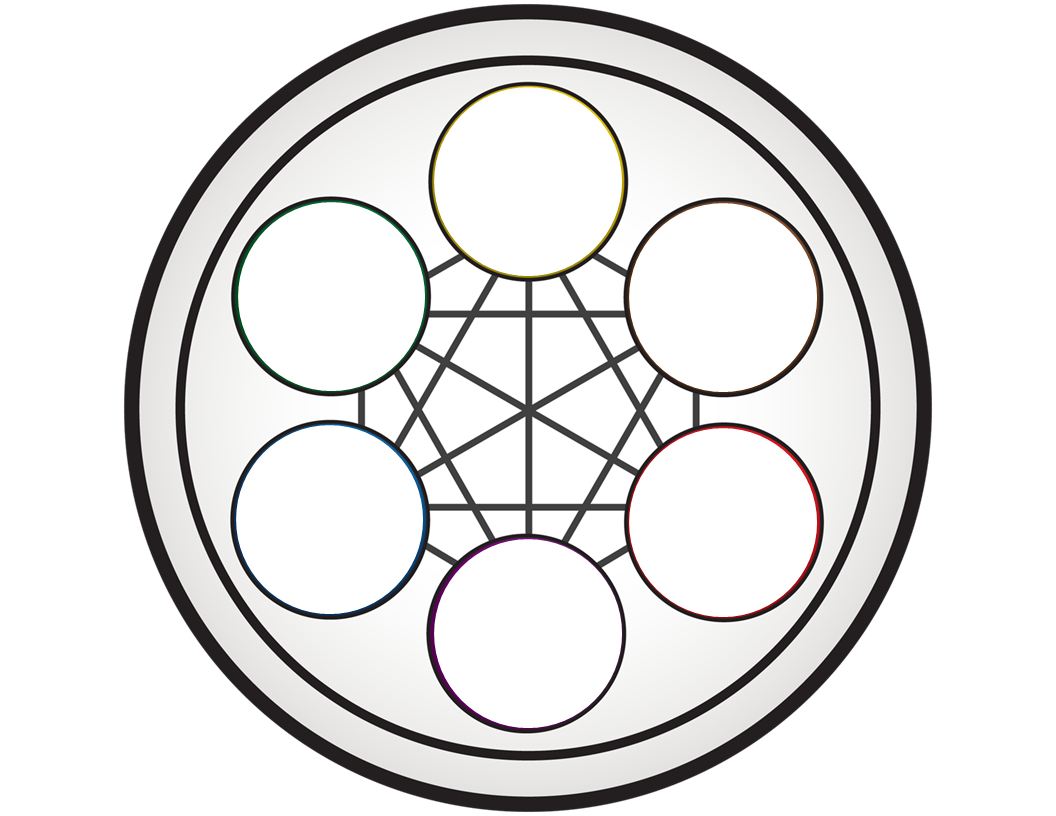 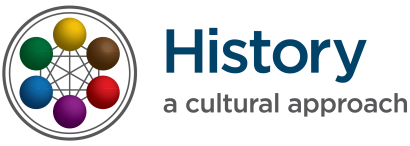 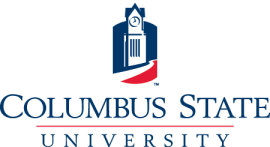 